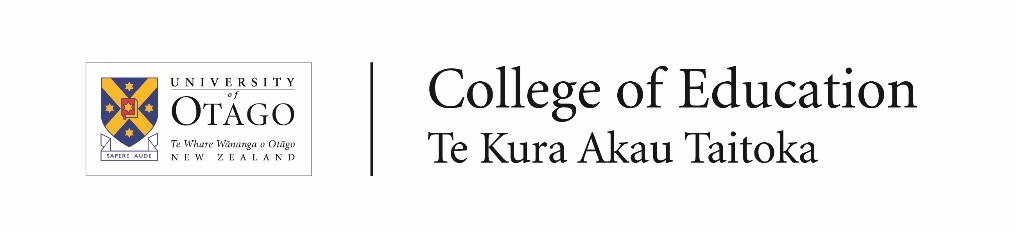 To	Associate Dean Initial Teacher EducationSubject	Disclosure of Charges or Convictions for Criminal OffencesName: 			Student ID:		Date of charge/conviction:		What have you been charged/convicted of?		Describe the details of the charge/conviction:		Signed:			Date:			StudentFor further information, please refer to:Initial Teacher Education – Professional Standards and Criminal Offences Policy